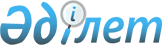 О внесении изменений и дополнений в некоторые решения Правительства Республики Казахстан
					
			Утративший силу
			
			
		
					Постановление Правительства Республики Казахстан от 7 марта 2013 года № 224. Утратило силу постановлением Правительства Республики Казахстан от 10 ноября 2014 года № 1182      Сноска. Утратило силу постановлением Правительства РК от 10.11.2014 № 1182 (вводится в действие с 01.01.2017).

      Правительство Республики Казахстан ПОСТАНОВЛЯЕТ:



      1. Утвердить прилагаемые изменения и дополнения, которые вносятся в некоторые решения Правительства Республики Казахстан.



      2. Настоящее постановление вводится в действие со дня подписания и подлежит официальному опубликованию.      Премьер-Министр

      Республики Казахстан                       С. Ахметов 

Утверждены        

постановлением Правительства

Республики Казахстан    

от 7 марта 2013 года № 224  

Изменения и дополнения, которые вносятся в некоторые решения

Правительства Республики Казахстан

      1. В постановлении Правительства Республики Казахстан от 4 марта 2011 года № 225 «Об утверждении Программы посткризисного восстановления (оздоровление конкурентоспособных предприятий)»:



      в Программе посткризисного восстановления (оздоровление конкурентоспособных предприятий), утвержденной указанным постановлением:



      в разделе 2 «Введение»:



      часть седьмую изложить в следующей редакции:

      «Конкурентоспособные предприятия, чья задолженность составляет менее данной суммы, смогут воспользоваться государственной поддержкой в рамках Программы «Дорожная карта бизнеса 2020», утвержденной постановлением Правительства Республики Казахстан от 13 апреля 2010 года № 301 (далее - Программа «Дорожная карта бизнеса 2020»). Предприятия, уже получающие меры поддержки по Программе «Дорожная карта бизнеса 2020» в виде субсидирования, в случае соответствия требованиям Программы могут принять участие в ней. При этом, таким предприятиям до получения мер государственной поддержки по Программе необходимо расторгнуть договор субсидирования, заключенный в рамках Программы «Дорожная карта бизнеса 2020».;



      часть девятнадцатую изложить в следующей редакции:

      «При этом соглашения о финансировании с финансовыми организациями должны быть заключены не позднее 1 января 2012 года и общая сумма займов на 1 января 2011 года (либо на 1 января 2012 года по предприятиям, подавшим заявление на участие в Программе в период с 1 января 2013 года до 1 апреля 2013 года) должна составлять или превышать 4 500 000 000 (четыре миллиарда пятьсот миллионов) тенге (кроме случаев рефинансирования ранее принятых обязательств, возникших не позднее 1 января 2012 года), и по которым должны быть основания, что без реструктуризации их исполнение в будущем будет проблематичным.»;



      часть двадцать первую изложить в следующей редакции:

      «В Программе могут участвовать предприятия, соответствующие вышеуказанным требованиям, к которым применена реабилитационная процедура на основании решения суда в соответствии с Законом «О банкротстве».»;



      в части двадцать второй:



      абзац третий изложить в следующей редакции:

      «Отраслевые органы - Министерство экономики и бюджетного планирования Республики Казахстан, Министерство регионального развития Республики Казахстан, Министерство индустрии и новых технологий Республики Казахстан, Министерство сельского хозяйства Республики Казахстан, Министерство транспорта и коммуникаций Республики Казахстан, Министерство образования и науки Республики Казахстан, Министерство здравоохранения Республики Казахстан, Министерство культуры и информации Республики Казахстан, Агентство Республики Казахстан по делам спорта и физической культуры и другие.»;



      абзац десятый изложить в следующей редакции:

      «Холдинг – это:

      группа компаний, независимо от их организационно-правовых форм, более пятидесяти процентов акций (долей участия) которых принадлежат одному собственнику;

      предприятие и группа компаний, независимо от их организационно-правовых форм, более пятидесяти процентов акций (долей участия) которых принадлежат этому предприятию;

      группа компаний, независимо от их организационно-правовых форм, объединенных по единой кредитной линии или договором перед одной финансовой организацией.»;



      абзац двадцатый изложить в следующей редакции:

      «Оператор по субсидированию - юридическое лицо, определенное Правительством Республики Казахстан, на которое возложены задачи по:

      перечислению в финансовые организации денежных средств в рамках субсидирования процентной ставки по кредитам и/или лизинговым операциям, купона по облигациям;

      мониторингу реализации Программы в части субсидирования процентной ставки.»;



      в разделе 4 «Цель, задачи, целевые индикаторы и показатели результатов реализации Программы»:



      в подразделе «Показатели результатов реализации Программы»:



      в пункте 3:



      часть девятую изложить в следующей редакции:

      «Получив согласие кредиторов на участие в Программе, предприятие обращается в Рабочий орган Совета по оздоровлению с заявлением установленной формы с приложением:

      копии решения Комитета кредиторов о согласии на участие предприятия в Программе,

      положительного экспертного заключения,

      выписки финансовых организаций о наличии задолженности предприятия по состоянию на 1 января 2011 года (либо по состоянию 1 января 2012 года по предприятиям, подавшим заявление на участие в Программе в период с 1 января 2013 года до 1 апреля 2013 года), которая в совокупности должна составлять или превышать сумму 4 500 000 000 (четыре миллиарда пятьсот миллионов) тенге, с подтверждением возможности отнесения выданных займов (кредитов) к проблемным, либо сведения регистратора о держателях облигаций,

      нотариально заверенной копии устава предприятия и выписки от регистратора акционерного общества, выданной не ранее одного месяца, предшествующего дате подачи заявления на участие.»;



      часть одиннадцатую изложить в следующей редакции:

      «Прием заявлений потенциальных участников осуществляется до 1 апреля 2013 года. В случае, если в Программе участвует несколько предприятий, соответствующих требованиям Программы и входящих в холдинг, документы на получение экспертного заключения и участие могут подаваться от управляющей ими компанией.»;



      часть пятнадцатую изложить в следующей редакции:

      «Рабочий орган Совета по оздоровлению рассматривает представленные документы на предмет их полноты в течение 5 рабочих дней и выносит решение о допуске или отклонении предприятия к участию во втором этапе.»;



      подпункт 1) дополнить частью четвертой следующего содержания:

      «Софинансирование из республиканского бюджета на оплату стоимости услуг консультанта для разработки плана оздоровления осуществляется в рамках средств, предусмотренных на соответствующий финансовый год.»;



      часть третью подпункта 2) изложить в следующей редакции:

      «Уполномоченный орган в течение трех рабочих дней со дня получения заявки на осуществление софинансирования оплаты стоимости услуг консультанта из республиканского бюджета, формирует счет к оплате на основании суммы, указанной в заявке, и осуществляет перечисление суммы денежных средств на банковский счет консультанта. В случае, если средства на осуществление софинансирования в соответствующем финансовом году не предусмотрены, заявка подлежит возврату потенциальному участнику в течение трех рабочих дней со дня ее получения с указанием причины возврата.»; 



      абзац первый части первой подпункта 3) изложить в следующей редакции:

      «3) План реабилитации (оздоровления) разрабатывается консультантом или потенциальным участником совместно с основным кредитором и утверждается Комитетом кредиторов в срок, не превышающий 6 месяцев, соответственно со дня заключения договора на разработку плана реабилитации (оздоровления) или допуска к участию во втором этапе, но не позднее 1 июля 2013 года, который включает в себя:»;



      абзац первый части первой подпункта 6) изложить в следующей редакции:

      «6) Рабочий орган Совета по оздоровлению до направления досье потенциальных участников на рассмотрение Совета по оздоровлению:»;



      в пункте 4:



      в части второй:



      абзац первый подпункта 1) изложить в следующей редакции:

      «1) поддержка со стороны кредиторов (меры должны быть оказаны в период реализации Программы):»;



      абзац второй подпункта 3) изложить в следующей редакции:

      «субсидирование процентной ставки по уже имеющимся займам (кредитам) и/или лизинговым операциям, купона по облигациям;»;



      часть пятую изложить в следующей редакции:

      «После получения решения суда о введении ускоренной реабилитационной процедуры, предусматривающей мораторий на подачу исков кредиторов о признании предприятия банкротом, и его представления в Рабочий орган Совета по оздоровлению, меры государственной поддержки денежного характера в соответствии с законодательством Республики Казахстан фиксируются и оформляются в договорах, заключаемых между уполномоченным органом, участником Программы, собственником (собственниками), оператором по субсидированию и кредиторами, с приложением графиков погашений.»;



      дополнить частью шестой следующего содержания:

      «После подписания договора субсидирования в план реабилитации (оздоровления) вносятся изменения и (или) дополнения с учетом фактических отраженных сумм в графике погашения, являющемся неотъемлемой частью договора субсидирования, которые утверждаются решением комитета кредиторов без последующего рассмотрения и одобрения его на Совете по оздоровлению. При этом меры со стороны кредиторов и собственников не подлежат уменьшению.»;



      часть девятую изложить в следующей редакции:

      «Планирование денежных средств, необходимых для финансирования субсидирования процентной ставки по кредитам и/или лизинговым операциям, купона по облигациям, а также администрирование бюджетных программ по государственной поддержке и софинансированию оплаты стоимости услуг консультантов осуществляются уполномоченным органом.»;



      часть одиннадцатую изложить в следующей редакции:

      «Субсидирование процентной ставки осуществляется только по кредитам и/или лизинговым операциям, купона по облигациям. При этом, соглашения о финансировании должны быть заключены не позднее 1 января 2012 года и общая сумма займов на 1 января 2011 года (либо на 1 января 2012 года по предприятиям, подавшим заявление на участие в Программе в период с 1 января 2013 года до 1 апреля 2013 года) должна составлять или превышать 4 500 000 000 (четыре миллиарда пятьсот миллионов) тенге, кроме случаев рефинансирования ранее принятых обязательств, возникших не позднее 1 января 2012 года (курс валют на весь период реализации Программы остается фиксированным на уровне значений 1 января 2011 года).»;



      часть тринадцатую исключить;



      в пункте 6:



      части первую, вторую, третью и четвертую изложить в следующей редакции:

      «6. В целях эффективной реализации планов реабилитаций (оздоровлений) участников Программы Рабочий орган Совета по оздоровлению в соответствии с законодательством о государственных закупках на конкурсной основе привлекает консалтинговые компании по мониторингу для проведения комплексного и систематического мониторинга реализации планов реабилитаций (оздоровлений) участников Программы.

      Мониторинг реализации планов реабилитаций (оздоровлений) участников Программы проводится ежегодно в течение всего срока реализации плана реабилитации (оздоровления), начиная со второго года его реализации.

      Результаты мониторинга реализации планов реабилитаций (оздоровлений) должны содержать выводы по исполнению заинтересованными сторонами плана реабилитации (оздоровления), достижению результатов плана реабилитации (оздоровления), а в случае неисполнения (недостижения) их, указываются причины и даются рекомендации по исправлению ситуации, исполнению обязательств сторон в будущий период.

      Результаты мониторинга реализации планов реабилитаций (оздоровлений) участников Программы выносятся Рабочим органом на Совет по оздоровлению не реже одного раза в год.

      На основании результатов мониторинга реализации планов реабилитаций (оздоровлений), в том числе рекомендаций по исправлению ситуации, исполнению обязательств сторон в будущий период, Совет по оздоровлению выносит решение об исключении (неисключении) участника из Программы.

      Решение Совета по оздоровлению доводится до участника Программы в течение 15 рабочих дней с момента его принятия.»;



      часть седьмую изложить в следующей редакции:

      «В ходе реализации Программы оператор по субсидированию на ежемесячной основе проводит мониторинг реализации Программы в рамках субсидирования процентной ставки и представляет в Рабочий орган Совета по оздоровлению информацию по формам и срокам, установленным Правилами субсидирования процентной ставки вознаграждения в рамках Программы посткризисного восстановления (оздоровление конкурентоспособных предприятий), утвержденными постановлением Правительства Республики Казахстан от 8 сентября 2011 года № 1031.»;



      в разделе 7 «План мероприятий по реализации Программы»:



      строку, порядковый номер 10, изложить в следующей редакции:                                                                  »;

      строку, порядковый номер 16, изложить в следующей редакции:                                                                   ».

      2. В постановлении Правительства Республики Казахстан от 17 июня 2011 года № 660 «О создании Совета по оздоровлению»:



      в Положении о Совете по оздоровлению, утвержденном указанным постановлением:



      в пункте 4:



      подпункт 4) изложить в следующей редакции:

      «4) принимает решение об исключении участников из Программы:

      в случае непредставления в Рабочий орган решения суда о введении моратория на подачу исков кредиторов о признании предприятия банкротом;

      в случае выявления в ходе мониторинга реализации Программы в части субсидирования неуплаты участником просроченных платежей по кредиту, лизинговым операциям или купону по облигациям, в том числе не субсидируемой части ставки вознаграждения по графику погашения, свыше девяноста календарных дней;»;



      дополнить подпунктом 4-1) следующего содержания:

      «4-1) на основании результатов мониторинга реализации планов реабилитаций (оздоровлений), в том числе рекомендаций по исправлению ситуации, исполнению обязательств сторон в будущий период, принимает решение об исключении (неисключении) участников из Программы;»;



      пункт 10 изложить в следующей редакции:

      «10. Совет рассматривает материалы в течение 15 рабочих дней со дня внесения их Рабочим органом Совета и принимает решение.».



      3. В постановлении Правительства Республики Казахстан от 27 июня 2011 года № 711 «Об утверждении Правил предоставления отраслевыми органами экспертного заключения на соответствие предприятия требованиям Программы посткризисного восстановления (оздоровление конкурентоспособных предприятий)» (САПП Республики Казахстан, 2011 г., № 43, ст. 569):



      в Правилах предоставления отраслевыми органами экспертного заключения на соответствие предприятия требованиям Программы посткризисного восстановления (оздоровление конкурентоспособных предприятий), утвержденных указанным постановлением:



      подпункт 2) пункта 2 изложить в следующей редакции:

      «2) отраслевые органы - Министерство экономики и бюджетного планирования Республики Казахстан, Министерство регионального развития Республики Казахстан, Министерство индустрии и новых технологий Республики Казахстан, Министерство сельского хозяйства Республики Казахстан, Министерство транспорта и коммуникаций Республики Казахстан, Министерство образования и науки Республики Казахстан, Министерство здравоохранения Республики Казахстан, Министерство культуры и информации Республики Казахстан, Агентство Республики Казахстан по делам спорта и физической культуры и другие.».



      4. В постановлении Правительства Республики Казахстан от 9 июля 2011 года № 783 «Об утверждении Правил софинансирования из республиканского бюджета оплаты услуг консультантов в рамках Программы посткризисного восстановления (оздоровление конкурентоспособных предприятий) и внесения дополнения в постановление Правительства Республики Казахстан от 4 марта 2011 года № 225 «Об утверждении Программы посткризисного восстановления (оздоровление конкурентоспособных предприятий)» (САПП Республики Казахстан, 2011 г., № 46, ст. 621):



      в Правилах софинансирования из республиканского бюджета оплаты услуг консультантов в рамках Программы посткризисного восстановления (оздоровление конкурентоспособных предприятий), утвержденных указанным постановлением:



      дополнить пунктом 3-1 следующего содержания:

      «3-1. Софинансирование из республиканского бюджета на оплату стоимости услуг консультанта для разработки плана оздоровления осуществляется в рамках средств, предусмотренных на соответствующий финансовый год.»;



      пункт 7 изложить в следующей редакции:

      «7. Уполномоченный орган в течение трех рабочих дней со дня получения заявки на осуществление софинансирования оплаты стоимости услуг консультанта из республиканского бюджета формирует счет к оплате на основании суммы, указанной в заявке, и осуществляет перечисление суммы денежных средств на банковский счет консультанта. В случае, если средства на осуществление софинансирования в соответствующем финансовом году не предусмотрены, уполномоченный орган возвращает заявку потенциальному участнику в течение трех рабочих дней со дня ее получения с указанием причины возврата.».



      5. В постановлении Правительства Республики Казахстан от 8 сентября 2011 года № 1031 «Об утверждении Правил субсидирования процентной ставки вознаграждения в рамках Программы посткризисного восстановления (оздоровление конкурентоспособных предприятий) и внесении дополнения в постановление Правительства Республики Казахстан от 4 марта 2011 года № 225 «Об утверждении Программы посткризисного восстановления (оздоровление конкурентоспособных предприятий)» (САПП Республики Казахстан, 2011 г., № 53, ст. 755):



      в Правилах субсидирования процентной ставки вознаграждения в рамках Программы посткризисного восстановления (оздоровление конкурентоспособных предприятий), утвержденных указанным постановлением:



      пункт 1 изложить в следующей редакции:

      «1. Настоящие Правила субсидирования процентной ставки вознаграждения в рамках Программы посткризисного восстановления (оздоровление конкурентоспособных предприятий) (далее - Правила) разработаны в соответствии с Программой посткризисного восстановления (оздоровление конкурентоспособных предприятий), утвержденной постановлением Правительства Республики Казахстан от 4 марта 2011 года № 225 (далее - Программа), и определяют порядок субсидирования процентной ставки вознаграждения по кредитам и (или) лизинговым операциям, купона по облигациям.»;



      в пункте 2: 



      абзацы восьмой, девятый, десятый, одиннадцатый и двенадцатый изложить в следующей редакции:

      «оператор по субсидированию - юридическое лицо, определенное Правительством Республики Казахстан, на которое возложены задачи по:

      перечислению в финансовые организации денежных средств в рамках субсидирования по кредитам и (или) лизинговым операциям, купона по облигациям;

      мониторингу реализации Программы в части субсидирования;

      договор субсидирования – письменное соглашение, заключаемое между уполномоченным органом, оператором по субсидированию, собственником (собственниками), финансовой организацией (держателем облигаций) и участником, по условиям которого оператор по субсидированию перечисляет финансовой организации денежные средства, предназначенные для частичного возмещения расходов, уплачиваемых участником финансовой организации в качестве вознаграждения по кредитам и (или) лизинговым операциям, купона по облигациям;

      субсидирование - форма государственной финансовой поддержки участников, используемая для частичного возмещения расходов, уплачиваемых участником финансовой организации в качестве вознаграждения по кредитам и (или) лизинговым операциям, купона по облигациям;»;



      пункт 3 изложить в следующей редакции:

      «3. Субсидирование процентной ставки осуществляется только по кредитам и/или лизинговым операциям, купона по облигациям. При этом, соглашения о финансировании должны быть заключены не позднее 1 января 2012 года и общая сумма займов на 1 января 2011 года (либо на 1 января 2012 года по предприятиям, подавшим заявление на участие в Программе в период с 1 января 2013 года до 1 апреля 2013 года) должна составлять или превышать 4 500 000 000 (четыре миллиарда пятьсот миллионов) тенге, кроме случаев рефинансирования ранее принятых обязательств, возникших не позднее 1 января 2012 года.»;



      пункты 12, 13 и 14 изложить в следующей редакции:

      «12. Участник после получения решения суда о введении ускоренной реабилитационной процедуры, предусматривающей мораторий на подачу исков кредиторов о признании предприятия банкротом, подает оператору по субсидированию заявку на субсидирование по форме, согласно приложению 1 к настоящим Правилам, с приложением копии решения Совета по оздоровлению об одобрении плана реабилитации (оздоровления), проекта договора субсидирования, включая график погашения, составленный на основе графиков погашения займов участника с учетом проведенной реструктуризации в соответствии с планом реабилитации (оздоровления). Суммы субсидий в графике погашения рассчитываются исходя из размера субсидирования процентной ставки вознаграждения, указанного в плане реабилитации (оздоровления) в качестве меры поддержки со стороны государства. При этом, в отношении каждого участника и кредитора общий объем субсидий, предусмотренный графиком погашения, не должен превышать общего объема субсидий, предусмотренного планом реабилитации (оздоровления) в отношении этого участника и кредитора.

      Заявка на субсидирование может подаваться без представления решения суда о введении ускоренной реабилитационной процедуры, предусматривающей мораторий на подачу исков кредиторов о признании предприятия банкротом, в случаях, установленных Программой.

      13. В течение десяти рабочих дней со дня подачи участником заявки на субсидирование заключается договор субсидирования по форме, согласно приложению 2 к настоящим Правилам, с приложением графика погашения, на основании которого оператором по субсидированию выплачивается субсидируемая часть процентной ставки вознаграждения, а участником - не субсидируемая часть процентной ставки вознаграждения. Субсидированию подлежит вознаграждение, начисленное с момента заключения договора субсидирования. Финансовая организация в течение одного дня с момента заключения договора субсидирования открывает специальный текущий счет.

      После подписания договора субсидирования в план реабилитации (оздоровления) вносятся изменения и (или) дополнения с учетом фактических отраженных сумм в графике погашения, являющемся неотъемлемой частью договора субсидирования, которые утверждаются решением комитета кредиторов без последующего рассмотрения и одобрения его на Совете по оздоровлению. При этом меры со стороны кредиторов и собственников не подлежат уменьшению.

      В график погашения могут быть внесены изменения путем заключения дополнительного соглашения к договору субсидирования в случаях:

      1) внесения изменений и (или) дополнений в план реабилитации (оздоровления);

      2) оказания дополнительных мер поддержки со стороны кредиторов и собственников без внесения изменений и (или) дополнений в план реабилитации (оздоровления), в случае, если меры поддержки со стороны государства не увеличиваются.

      14. Оператор по субсидированию на основании заявки на субсидирование, предоставленной участником Программы, формирует и не позднее следующего дня со дня заключения договора субсидирования представляет в уполномоченный орган заявку по форме, согласно приложению 3 к настоящим Правилам, на перечисление денежных средств для субсидирования.

      Заявка оператора по субсидированию представляется в уполномоченный орган на сумму, подлежащую перечислению в финансовую организацию в предстоящие три месяца, с учетом положений, предусмотренных пунктом 22-1 настоящих Правил.»;



      пункты 16, 17 и 18 изложить в следующей редакции:

      «16. Оператор по субсидированию перечисляет денежные средства для субсидирования в финансовые организации на открытые специальные текущие счета ежеквартально авансовыми платежами в срок до первого числа месяца предстоящего квартала, в том числе по мере поступления заявок от участников при условии своевременного перечисления денежных средств уполномоченным органом.

      Данный порядок не распространяется на субсидирование купона по облигациям, а также на случаи возникновения обязательств по налогам, удерживаемым у источника выплаты.

      17. При оплате участником не субсидируемой части процентной ставки вознаграждения по кредиту или лизинговым операциям в соответствии с графиком погашения, финансовая организация осуществляет списание денежных средств со специального текущего счета оператора по субсидированию в счет погашения субсидируемой части процентной ставки вознаграждения в день поступления оплаты от участника.

      При субсидировании купона по облигациям оператор по субсидированию в течение двух рабочих дней с момента получения письменного уведомления держателя облигаций об оплате участником не субсидируемой части процентной ставки вознаграждения перечисляет денежные средства на текущий счет держателя облигаций в соответствии с графиком погашения при условии своевременного перечисления денежных средств уполномоченным органом.

      В случае возникновения обязательств по налогам, удерживаемым у источника выплаты, при субсидировании ставки вознаграждения по кредиту или лизинговым операциям, купону по облигациям налоговым агентом по исчислению, удержанию и перечислению налогов, удерживаемых у источника выплаты, является участник. В этом случае оператор по субсидированию перечисляет денежные средства в сроки и размерах согласно графику погашения на текущий счет участника.

      18. Финансовая организация письменно уведомляет оператора по субсидированию об оплате участником платежей согласно графику погашения или нарушении участником графика погашения в срок не позднее дня, следующего за днем платежа, по форме согласно приложению 4 к настоящим Правилам.»;



      пункты 20 и 21 изложить в следующей редакции:

      «20. В случае неоплаты участником платежа по кредиту, лизинговым операциям или купону по облигациям, в том числе не субсидируемой части ставки вознаграждения, в сроки, указанные в графике погашения:

      1) финансовая организация не производит списание денежных средств для субсидирования со специального текущего счета оператора по субсидированию (оператор по субсидированию прекращает перечисление денежных средств на текущий счет держателя облигаций или участника) до погашения задолженности участником и в срок, не позднее дня, следующего за днем оплаты по графику погашения, уведомляет об этом оператора по субсидированию;

      2) при субсидировании ставки по кредиту или лизинговым операциям – оператор по субсидированию в день получения уведомления финансовой организации о неоплате участником платежа по кредиту, лизинговым операциям, в том числе не субсидируемой части ставки вознаграждения в сроки, указанные в графике погашения, приостанавливает выплаты финансовой организации субсидируемой части процентной ставки вознаграждения и уведомляет об этом уполномоченный орган;

      3) при субсидировании купона по облигациям – оператор по субсидированию в день получения уведомления держателя облигаций о неоплате участником платежа по купону по облигациям, в том числе не субсидируемой части в сроки, указанные в графике погашения, уведомляет об этом уполномоченный орган.

      21. В случае полной оплаты участником в течение девяноста календарных дней просроченных платежей по кредиту, лизинговым операциям или купону по облигациям, в том числе не субсидируемой части ставки вознаграждения, по графику погашения, финансовая организация письменно уведомляет об этом оператора по субсидированию в срок не позднее дня, следующего за днем полной оплаты просроченных платежей. В последующем оператор по субсидированию уведомляет об этом уполномоченный орган в срок не позднее дня, следующего за днем получения уведомления финансовой организации.

      Уполномоченный орган в течение двух рабочих дней с момента получения письменного уведомления оператора по субсидированию направляет письменное уведомление ему о возобновлении выплат субсидируемой части процентной ставки вознаграждения, в том числе за период просроченных платежей по кредиту, лизинговым операциям или купону по облигациям.

      В случае выявления в ходе мониторинга реализации Программы в части субсидирования неуплаты участником просроченных платежей по кредиту, лизинговым операциям или купону по облигациям, в том числе не субсидируемой части ставки вознаграждения по графику погашения, свыше девяноста календарных дней, оператор по субсидированию уведомляет об этом уполномоченный орган, который инициирует исключение участника из Программы.

      На основании решения Совета по оздоровлению об исключении участника из Программы Рабочий орган Совета по оздоровлению расторгает договор субсидирования и обращается в суд с заявлением об отмене ускоренной реабилитационной процедуры, предусматривающей мораторий на подачу исков кредиторов о признании предприятия банкротом, и принимает меры по взысканию бюджетных средств, отвлеченных в рамках исполнения плана реабилитации (оздоровления) на субсидирование, в том числе и софинансирование оплаты услуг консультантов, а также может инициировать процедуру банкротства.

      В случае признания предприятия банкротом, бюджетные средства, отвлеченные в рамках исполнения плана реабилитации (оздоровления) на субсидирование, в том числе и софинансирование оплаты услуг консультантов, подлежат взысканию в республиканский бюджет в порядке, установленном законодательством о банкротстве.»;



      дополнить пунктом 22-1 следующего содержания:

      «22-1. В случае, если средства, находящиеся на специальном расчетном или текущем счете оператора по субсидированию, в связи с неисполнением участником графика погашения не направлены на субсидирование ставки вознаграждения по кредиту, лизинговых операций или купона по облигациям участника в течение периода, на который они предназначались, оператор по субсидированию с письменного согласия уполномоченного органа перенаправляет их на субсидирование ставки вознаграждения по кредиту, лизинговым операциям или купона по облигациям других участников на очередной период. В случае согласия уполномоченного органа на перенаправление средств, очередная заявка на перечисление денежных средств для субсидирования подлежит уменьшению на эту сумму.»;



      пункт 23 изложить в следующей редакции:

      «23. При частичном (полном) досрочном погашении участником основного долга по кредиту и (или) лизинговым операциям, частичном (полном) досрочном выкупе облигаций финансовая организация не позднее дня, следующего за рабочим днем оплаты, уведомляет об этом оператора по субсидированию и уполномоченный орган.»;



      пункт 25 изложить в следующей редакции:

      «25. Субсидирование прекращается в случаях:

      исключения участника из Программы по решению Совета по оздоровлению в соответствии с Программой;

      полного (полного) досрочного погашения участником основного долга по кредиту и (или) лизинговым операциям, полного досрочного выкупа облигаций.»;



      в приложении 2 к указанным Правилам:



      пункт 1.1 изложить в следующей редакции:

      «1.1. Осуществление компанией выплат денежных средств финансовой организации (держателю облигаций или участнику), предназначенных для частичного возмещения расходов, уплачиваемых участником финансовой организации (держателю облигаций) в качестве вознаграждения по кредитам и (или) лизинговым операциям, купона по облигациям (далее - субсидирование процентной ставки вознаграждения) согласно графику погашения, являющемуся неотъемлемой частью настоящего договора.»;



      подпункт 7) пункта 2.2 изложить в следующей редакции:

      «7) прекратить выплаты субсидий в следующих случаях:

      исключения участника из Программы по решению Совета по оздоровлению;

      полного (полного досрочного) погашения участником основного долга по кредитам и (или) лизинговым операциям, полного досрочного выкупа облигаций.»;



      в пункте 2.4:



      дополнить подпунктом 2-1) следующего содержания:

      «2-1) в случае возникновения обязательств по налогам, удерживаемым у источника выплаты при субсидировании ставки вознаграждения по кредиту или лизинговым операциям, купону по облигациям, при условии своевременного поступления денежных средств от Министерства перечислять денежные средства для субсидирования ставки вознаграждения на текущий счет участника согласно графику погашения;»;



      подпункт 3) изложить в следующей редакции:

      «3) в день получения уведомления от финансовой организации (держателя облигаций) о несвоевременной оплате участником платежа по кредиту, лизинговым операциям или купона по облигациям, в том числе не субсидируемой части ставки вознаграждения в сроки, указанные в графике погашения, приостановить выплаты финансовой организации (держателю облигаций или участнику) субсидируемой части процентной ставки вознаграждения и уведомить Министерство;»;



      в пункте 2.8:



      дополнить подпунктом 1-1) следующего содержания:

      «1-1) в случае возникновения обязательств по налогам, удерживаемым у источника выплаты, при субсидировании ставки вознаграждения по кредиту или лизинговым операциям, купону по облигациям, перечислить финансовой организации или держателю облигаций предусмотренные графиком погашения денежные средства, в том числе полученные от Компании суммы, предназначенные для субсидирования ставки вознаграждения. Денежные средства перечисляются согласно графику погашения за минусом налогов, удерживаемых у источника выплаты;»;



      дополнить подпунктом 5) следующего содержания:

      «5) в случае возникновения обязательств по налогам, удерживаемым у источника выплаты, при субсидировании ставки вознаграждения по кредиту или лизинговым операциям, купону по облигациям, выступать налоговым агентом по исчислению, удержанию и перечислению налогов, удерживаемых у источника выплаты.»;



      примечание изложить в следующей редакции:

      «Примечания: 

      1) при субсидировании купона по облигациям из договора исключаются подпункты 1-1), 2), 2-1), 4), 6) пункта 2.6.; 

      2) в случае возникновения обязательств по налогам, удерживаемым у источника выплаты при субсидировании ставки вознаграждения по кредиту или лизинговым операциям, купону по облигациям, из договора исключаются подпункт 2) пункта 2.4., подпункты 1-1), 2), 2-1), 4), 6) пункта 2.6., пункт 2.7.».
					© 2012. РГП на ПХВ «Институт законодательства и правовой информации Республики Казахстан» Министерства юстиции Республики Казахстан
				10Принятие заявлений

потенциальных участников

ПрограммыРабочий орган (МФ),

потенциальные

участникизаявление на участие

в Программедо 1 апреля 2013 года16Мониторинг реализации планов реабилитаций (оздоровлений) участниковМФ Консалтинговые организацииПредоставление информации Совету по оздоровлениюЕжегодно (со второго года)